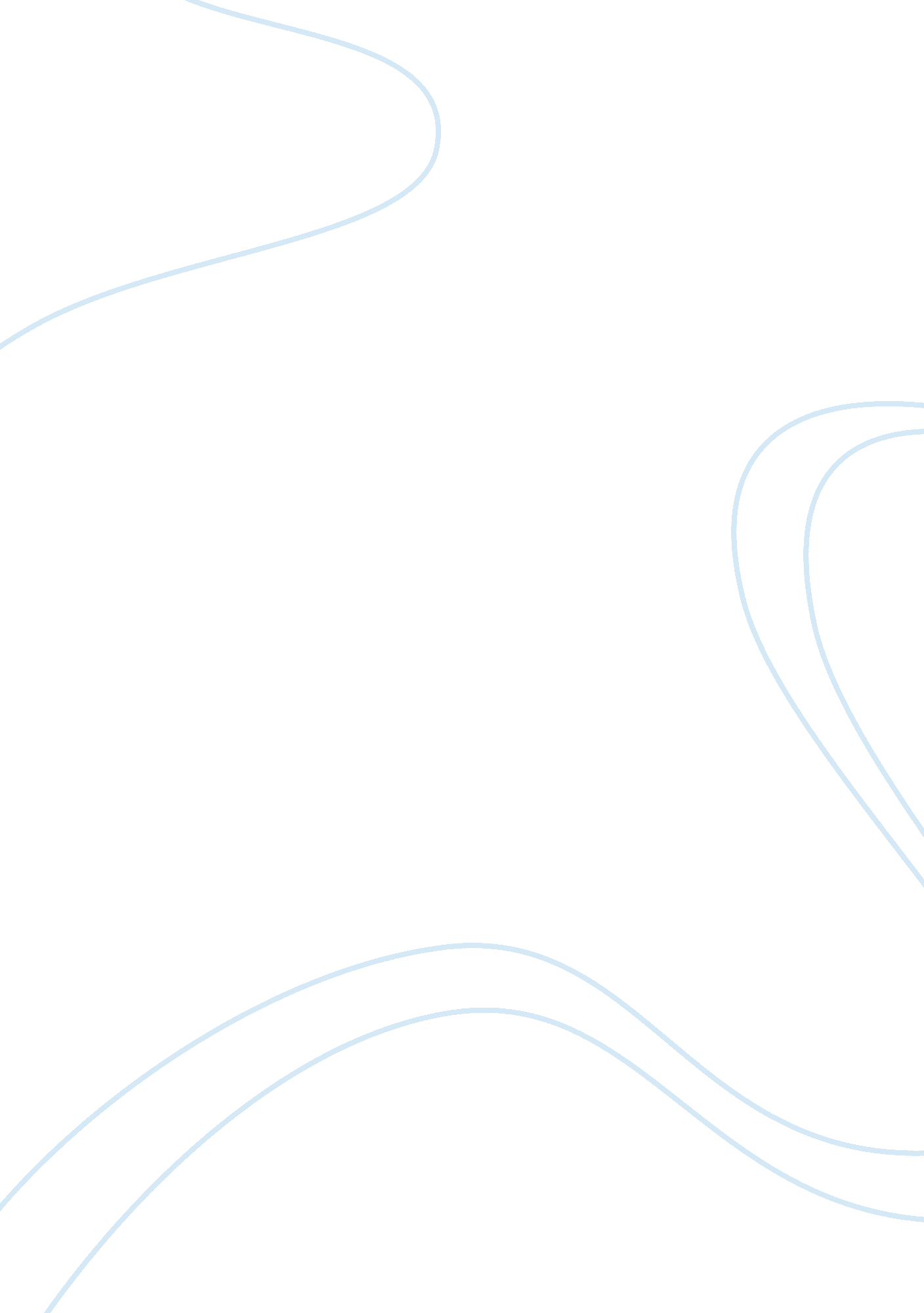 Conclusions and future scope engineering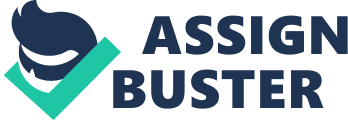 Contents Future Scope In the incorporate circuit industry, the ceaseless attempt to diminish critical transistor dimensions in each new engineering warrants that the prominence of electrostatic discharge will go on to turn. Inventing ways to protect electronic devices against ESD is merely every bit of import as finding how to treat and fabricate them because a merchandise with susceptibleness to damage will non be accepted. As a consequence of increasing susceptibleness of devices to ESD because of miniaturisation, the job of ESD is now being dealt by most IC makers and electronic system interior decorators at several degrees, from planing on-chip protection circuits to murder bit protection design for systems. Once an IC is packaged and shipped to a client, nevertheless, the in-built, on-chip protection circuit is the lone agencies of defence against ESD harm. At the system degree, the on-chip protection may non be sufficient to manage the system degree ESD exposure. So off-chip or on-board protection devices are necessary to protect the system from existent universe ESD. While circuit interior decorators have successfully created robust ESD protection for past engineerings, a deficiency of apprehension of effects of ESD on assorted devices, circuits and systems ; the mechanisms underlying ESD harm makes the susceptibleness of electronic constituents to ESD still a hot subject of research. Mathematical analysis and appraisal to cipher the induced transient electromotive forces in shielded and unshielded overseas telegrams is presented. This enables us to happen the induced electromotive force and its rise clip looking at the terminuss of the electrical equipment which are connected to such overseas telegrams. This enables the interior decorators to plan protection circuits at the front-end of the equipment. The consequence of ESD on logic Gatess, parallel circuits, digital circuits, microcontrollers and complex electronics are presented. This chapter presents the parts of this thesis toward implementing a methodological analysis of word picture of the effects of indirect and direct ESD on assorted electronic constituents. Besides the execution of the board design and protection circuits on a usage designed microcontroller board based on an apprehension of the ESD failure mechanisms of assorted devices and circuits is presented. This chapter covers the future range on the research work carried out on ESD. The undermentioned consequences and decisions have been arrived upon. 8. 1 Overall Decisions Mathematical equations have been developed and are implemented in MATLAB by which the coupled and induced electromotive forces in unshielded and shielded overseas telegrams can be calculated. The values of the induced electromotive forces obtained agree with the published consequences by different writers. For contact discharge ESD, higher induced electromotive forces are observed upto 10 MHz for CSD, upto 2. 5 MHz for air discharge and in the 20 to 100 MHz scope for all the three expirations – resistive, RC shunt and CMOS device. The induced electromotive forces are higher in the instance of contact discharge compared to aerate discharge or CSD. The induced electromotive force in an unshielded overseas telegram additions with the lessening in the rise clip and distance, and increase in the peak amplitude and the damping factor for the CSD current theoretical account. The peak value of the induced electromotive force due to IEC contact discharge ESD at 8 kilovolt for resistive expiration is 625V and 7. 8 millivolt for RC shunt expiration. The peak value of the induced electromotive force due to IEC air discharge ESD at 16 kilovolt is 6. 25 V and 3. 25 millivolt for RC shunt expiration. The peak value of the induced electromotive force at the input of a CMOS device is 14 V for contact discharge and 0. 6 V for air discharge. It can be inferred that RC shunt expirations are preferred compared to the resistive or CMOS device expiration as the induced electromotive forces are in mV scope. In instance of shielded overseas telegram, a generic plan in Visual C++ to calculate the induced electromotive forces for changing parametric quantities of the current wave form, length, tallness of the overseas telegram and angle of incidence has been implemented. This can besides be used to cipher induced electromotive forces for different overseas telegram constellations. Using MATLAB, the informations imported from Visual C++ is used to cipher induced electromotive forces. The equations developed give the electromotive forces induced whose values are in close understanding with those published by other writers. The induced electromotive forces are investigated for braided and unbraided shielded overseas telegrams. The induced electromotive force and current in the centre music director is larger for a braided overseas telegram compared to a non-braided overseas telegram. This analysis estimates the transient voltages looking at the input of the system connected to the shielded overseas telegram. This estimation can be used to develop appropriate extenuation techniques to protect the sensitive system that is connected to the shielded overseas telegram. It has been calculated by simulation that in shielded overseas telegrams, the electromotive forces induced due to radiated ESD is negligible thereby reenforcing the theory that shielded overseas telegrams can protect equipment from high frequence radiated Fieldss due to ESD. The consequence of fluctuation of the parametric quantities such the overseas telegram length, tallness of the overseas telegram above the land plane and the angle of incidence of the ESD pulsation has been discussed. The peak amplitude of the overseas telegram sheath current decreases correspondingly with lessening in the length of the overseas telegram. This alteration in the happening of the extremum is due to smaller value of induction in instance of shorter overseas telegrams as compared to long overseas telegrams. The peak amplitude of the overseas telegram sheath current correspondingly decreases with addition in the tallness of the overseas telegram. The sheath current decreases with the addition in angle of incidence, as the induced current is map of cos i?±i. The induced electromotive force in bend depends upon sheath current and surface transportation electric resistance of the overseas telegram. The induced electromotive forces for a shielded overseas telegram of length 1m, height 0. 1m and angle of incidence 30o are 1. 4-10-8V for braided and 6. 6-10-16V for non braided overseas telegram as presented in Table 3. 3. Mathematical analysis is used to pattern the response of Very High Frequency amplifier to ESD generated radiated EM Fieldss. Using MATLAB the consequence of the radiated Fieldss on the induced electromotive forces in a VHF amplifier for assorted distances from the ESD beginning is calculated. It is observed that a greater portion of the energy due to ESD simulation currents has frequence constituents in the scope of 200 to 400 MHz widening to the VHF and UHF sets. So the VHF amplifier is susceptible to ESD events in this frequence scope. If the distance between the ESD generator and the pickup aerial is decreased, the peak magnitude of the electromotive force coupled to the amplifier input terminuss increases. The amplitude of the Fieldss at aerial terminuss, unfastened circuit electromotive force at antenna input terminuss, electromotive force at the input and end product of the amplifier decreases aggressively with addition in distance from ESD beginning. It has been observed that the induced electromotive forces at the amplifier input terminuss can be every bit high as 7. 446 V with a rise clip of about 1 Ns for a distance of 0. 5 m between the ESD generator and the pickup aerial as given in Table 4. 1. This can do malfunction of the electronic circuitry inside the amplifier. The spice circuit patterning with transeunt analysis concurs with the experimental consequences for air discharge on parallel circuits. The zero crossing sensor built with an opamp is more susceptible to ESD when compared to the RC stage displacement oscillator built with distinct constituents. It is by experimentation verified and the mold besides revealed that the oscillator circuit utilizing distinct constituents took some clip to come back to its initial on the job status after the ESD discharge due to the slow discharge of the charges accumulated. In the indirect discharge it is seen that the ESD consequence depends on both distance and discharge electromotive force. Higher discharge electromotive force and shorter distances produce larger transients and deformations in parallel circuits. Direct air discharge of 15kV at the ZCD input damaged the opamp but the oscillator recovered after 750µs. Direct air discharge of 15kV at oscillator end product affects the end product of oscillator for 1. 4ms. The ZCD end product remains high till the sine wave end product of oscillator circuit recovers. The spice mold besides give the same consequences for discharge at oscillator end product. In the radiative matching the transient looking on the ZCD end product could be due to differential manner and the common manner could non be investigated. In the direct air discharge conducted at the input point of the ZCD circuit, there could be two types of matching – the direct capacitance matching to circuit and near field matching for the common manner. In this instance besides the common manner was non investigated, so the transients shown are merely differential manner. In the direct air discharge at oscillator end product, the differential manner and common manner transients were seen. But the electromotive force investigations and current investigations of high electromotive force and low rise clip of 1ns scope with an truth of less than 5 % were non available. Hence the initial rise clip and the maximal amplitude of the transient could non be measured by experimentation with good truth. The digital shift circuit without uncoupling capacitances at Vcc malfunctioned when an ESD event occurred at a distance of 35 centimeter from the circuit. The transient affected merely the informations watercourse and the circuit stopped working. Post discharge analysis revealed that Binary counter IC SN74LS393N had failed functionally ( all end product pins were misfunctioning ) . The importance of adding uncoupling capacitances to the supply point of each of the ICs is verified. Experiments carried out to analyze the response of informations to ESD in a digital shift circuit with uncoupling capacitances at Vcc reveal that the consequence of ESD on the informations and clock depends on the place of trigger and besides the plane of matching. During discharge onto the horizontal yoke plane ( HCP ) , the case of happening of the discharge ( when Data and Clock are High or Low ) played an of import function on the consequence of ESD on the end product informations watercourse. When both informations and clock are High, addition in informations amplitude or informations inversion occurs and besides there is addition in the amplitude of clock. The distance at which the pulsation is discharged onto the HCP reflects on the amplitude of the transient. During discharge onto the perpendicular yoke plane ( VCP ) there is a loss of informations and transient with more than 50V peak amplitude is introduced. The discharge to VCP affected the digital informations more than the discharge to HCP. Experiments are besides carried out by changing the values of uncoupling capacitances in the digital shift circuit and it is observed that smaller the value of uncoupling capacitance, the more susceptible the circuit becomes to ESD. The uncoupling capacitance with higher value of electrical capacity ( 0. 47µF ) offered better unsusceptibility to ESD in our digital circuit because of its ability to go through merely lower frequences thereby rejecting the high frequence ESD transients. Experimental probes of the TTL and CMOS logic Gatess reveal that CMOS devices are more susceptible to ESD than TTL devices due to the presence of a insulator media in CMOS devices which can easy breakdown at high electromotive forces. The end product of CMOS logic Gatess deteriorated after ESD emphasis and did non retrieve after reset. It is verified by experimentation that the susceptibleness of a circuit to ESD in the assorted manner circuit can be greatly reduced by decently anchoring it. In the assorted manner circuit used, the information is affected more by transients of assorted electromotive forces based on the discharge electromotive force given when the parallel and digital evidences are common. This reiterates the fact, when the parallel and digital evidences are common the high frequence return waies from the digital land ( astable multivibrator circuit utilizing 555 Timer ) reach the parallel land ( inverting amplifier utilizing opamp ) and affect the end product. In the assorted manner circuit used when the parallel and digital evidences are separated there are no transients due to ESD in the parallel end product. Hence separate parallel and digital evidences are recommended. Direct air discharge of 12 kilovolts twice on the GPIO pin of the usage designed 8 spot microcontroller diagnostic circuit resulted in the electric resistance of the board going really low implying there is a dead short between the VDD and the VSS tracks of the microcontroller. The microcontroller shut itself down by enabling the thermic shutdown characteristic. The failure of all the three designed diagnostic trials affecting digital ports, UART and PWM channels are observed. It is observed that the failure in the 8-bit microcontroller is through the Vcc and Ground pins when the ESD event was closer to these pins. This may be because of the capacitance across Vcc and Ground dispatching into these pins due to the ESD event. For the ESD event at other pins, largely malfunction was observed. The MSP430 launching pad with 16 spot microcontroller is rather immune to ESD owing to its built-in design and ESD considerations. This is confirmed by experimentation by executing indirect and direct ESD trials at specified criterion electromotive forces. However direct contact discharge of 8kV given to the Tx-Rx pins of the jumper array resulted in the harm of the communicating port of the 16 spot microcontroller MSP 430G2231 IC. The microcontroller MSP 430G2231 is found to be non pass oning with the package and the plan is non feasible. The communicating port ( Rx-Tx pins ) needs protection in the signifier of TVS rectifying tubes. The 8 spot microcontroller system configured to make a diagnostic cheque of its working during an ESD event had no excess on-board protection devices other than the on- bit protection. The 8 spot microcontroller did non defy the IEC recommended up to 15kV air discharge possibly because it was designed on a two bed PCB board. The MSP 430 launch tablet with the 16 spot microcontroller on a four bed PCB was designed maintaining in head the ESD considerations. The 16 spot microcontroller besides did non defy the IEC recommended upto 8kV contact discharge at the communicating port possibly because of deficiency of excess protection. Continuous discharges on 8 spot microcontroller led to its thermic closure. But the uninterrupted discharges on the 16 spot and 32 spot did non ensue in thermic shutdown possibly because it was designed on four bed boards. All the observations from the old trials and decisions are put to utilize in the usage designed four bed board with 32 spot microcontroller interfaced with assorted constituents like the UART, audio interface, USB, LCD show and cardinal matrix. All the standard design regulations for PCB design are followed in the usage designed microcontroller trial boards – one populated with constituents holding in-built on-chip protection and another board with excess off-chip on-board protection devices. In the usage designed 32 spot microcontroller system on four bed board it is observed that the arrangement of constituents on the board and board design played an of import function in the system ‘ s sturdiness to ESD. The attachment to standard design regulations such as split land and power planes ; proper constituent arrangement to minimise loop country ; power supply uncoupling utilizing ferrite beads and uncoupling capacitances ; arrangement of connections, user interfaces and end product devices at the borders of the board ; dividing parallel and digital subdivisions has made the microcontroller boards rather stiff against ESD. Besides the on-board protection devices at strategic locations such as the input/output, informations and power points, communicating port and at the input points of the interfaces in the usage designed 32 spot microcontroller system plays a critical function in the hardiness of the system. The attachment to standard design regulations has made the microcontroller board with constituents holding in-built on-chip protection besides rather stiff against ESD. The board with on-chip protection is affected by ESD with jobs like malfunction or reset on power on with a damaged LCD interface faculty. The other board has extra on-board protection devices like ferrite bead used to insulate the noisy digital subdivision from the parallel subdivision, uncoupling capacitances for power supply decoupling, schottky rectifying tube used for ESD protection of USB and TVS rectifying tubes used at input points of microcontroller, LCD show, audio amplifier, UART and USB. The board with excess on-board protection devices has merely impermanent resets and is barely affected by ESD, and the interface faculties are besides working usually. So by experimentation it has been concluded that with attachment to board design and merely in-built, on-chip protection the amendss are mitigated but malfunctions occur which merely recover on difficult reset on power ON whereas with excess on-board protection devices included, the amendss are wholly eliminated, malfunctions are reduced and merely impermanent reset occurs. It can be concluded that non merely standard board design regulations need to be implemented it is besides necessary to supply on-board protection against ESD by taking appropriate protection devices and puting them at appropriate and strategic locations like the input pins and supply pins of the device. Experiments of direct air discharge are conducted on the dielectrics in FPGA/CPLD kit like seven section LED show, LCD and FRC, and reach discharge conducted on the metal points like the switches, pins and the climb prison guard. An air discharge of 8 kilovolts on Liquid Crystal Display distorts the informations but resets with power ON and an air discharge of 15kV amendss the informations on the LCD which can non be restored on reset. An air discharge of 2kV and 4kV had no consequence whereas an air discharge of 8 kilovolts and 15 kilovolt distorted the end product on seven section LED show but the show reset to normal with power ON. A contact discharge of 2 kilovolts and 4kV on the HEX keys feeding the information to seven section show had no consequence but a contact discharge of 8 kilovolts shorted the keys which in bend displayed incorrect show informations. All these devices had merely on-chip protection by the maker and these devices needed off-chip, on-board protection devices to do them less susceptible to ESD. Huge transients are observed when air discharge is carried out on the FRC overseas telegrams connected to the DAC faculty. When a contact discharge of 2 kilovolt is given on the input pin 187 of the female parent baseboard the DAC end product electromotive force reduces. FPGA 3s50 IC is affected during this contact discharge on the input pin. The DAC ICs are affected during the ESD discharge – one due to direct ESD effects and the other due to indirect ESD effects. CPLD 9572 IC is besides affected by ESD. Because of the ESD discharge in the surrounding and on the input pin of the FPGA/CPLD kit, the ceramic capacitance in the SMPS power supply connected to the kit has shorted and found to be damaged. This is an after-effect observed after the ESD trial. The damaged capacitance has been instrumental in lending to the harm of the FPGA and CPLD ICs. Decapping of the FPGA and CPLD ICs confirmed the failure of these ICs due to ESD. The input/output pin bond tablet and the metatop bed of FPGA 3s50 IC is damaged and there is dielectric dislocation observed in CPLD 9572 IC which makes these devices extremely susceptible to ESD. Future Scope Much attempt has been put into qualifying the consequence and impact of ESD on single ICs, on different designed circuits and few systems such as FPGA/CPLD kit, microcontroller units with assorted interfaces. However, less clip has been spent in patterning all of these circuits/systems and to detect their behavior towards ESD utilizing simulation tools. An attempt in mathematical mold and simulation has nevertheless been done with susceptibleness of electronic system and overseas telegrams due to radiated ESD Fieldss. Besides circuit mold has been done for the parallel circuits. The experimental based conducted susceptibleness trials on assorted electronic constituents have resulted in some new consequences. Some of these consequences have reiterated some of the known facts and some consequences have given rise to new ideas in implementing ESD protected circuit/system. ESD menace degree fluctuation to electronic constituents depends on the discharge electromotive force of ESD beginning, discharge point, construction and design of the constituent. ESD menace to constituents mounted in systems may significantly change from the menace to unmounted, single constituents. New theoretical accounts need to be designed to foretell the status while the device is working in the system and utilizing the computing machine simulations it is necessary to foretell the ESD electromotive force, power and energy menaces to system-mounted constituent. This is one country where the experimental consequences can be compared with the fake consequences and the beginning of the menace, the point of discharge and its impact on the system can be confirmed. Besides new protection strategies can be adapted to do the system less susceptible to ESD. Another country of involvement where ESD trials can be conducted is in the country of high velocity wireless frequence ( RF ) circuits and systems. As the demand for radio ( RF ) and high-velocity mixed-signal systems continues to increase quickly, supplying sufficient ESD protection for these systems poses a major design and dependability challenge. This is due to the fact that in using ESD protection to these systems, the protection system must be crystalline – the protection circuit must non impact the signal under normal operating conditions. A ill designed protection system can bring forth electric resistance mismatches, doing contemplations of signals, corruptness of signal unity, and inefficient power transportation between the signal pin and the nucleus circuit. Broadband RF system protection because of ESD parasitic electrical capacity poses a greater challenge ; alternate protection strategies may be necessary. This necessitates us to first understand consequence of ESD on these high velocity RF systems. However, there is small published information that provides public presentation analysis of RF circuits with assorted ESD protection design options strategy, which is attractive for operations in the multi-GHz government. 